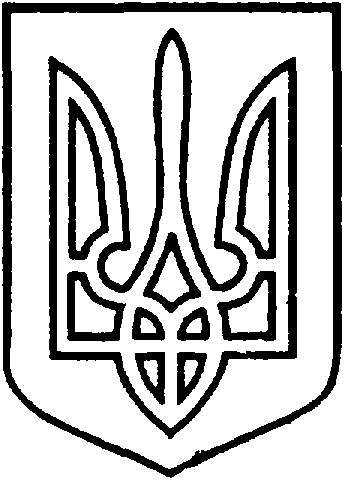 СЄВЄРОДОНЕЦЬКА МІСЬКА ВІЙСЬКОВО-ЦИВІЛЬНА АДМІНІСТРАЦІЯ  СЄВЄРОДОНЕЦЬКОГО РАЙОНУ ЛУГАНСЬКОЇ ОБЛАСТІРОЗПОРЯДЖЕННЯкерівника Сєвєродонецької міської  військово-цивільної адміністрації «02» листопада  2021  року                                                             		   № 2175Про встановлення двоставкового тарифу на теплову енергію та послуги децентралізованого опалення, що поставляє ТОВ «ДЕМ І К» для бюджетної установи м. Сєвєродонецька – Сєвєродонецький ізолятор тимчасового утримання (вул. Партизанська, 16)	Керуючись п.1 ст.4 та п.8 ч.3 ст. 6 Закону України «Про військово-цивільні адміністрації», Законом України від 02.06.2005 № 2633-ІV «Про теплопостачання», Постановою КМУ від 01.06.2011 № 869 «Про забезпечення єдиного підходу до формування тарифів на житлово-комунальні послуги», приймаючи до уваги звернення директора ТОВ «ДЕМ І К» від 28.09.2021 № 182 про встановлення двоставкового тарифу на теплову енергію та послуги децентралізованого опалення для бюджетної установи м. Сєвєродонецька – Сєвєродонецький ізолятор тимчасового утримання (вул. Партизанська, 16), у зв’язку із зміною вартості окремих складових чинних тарифів із причин, не залежних від суб’єкта господарювання,зобов’язую:Встановити двоставковий тариф на теплову енергію та послуги децентралізованого опалення, що поставляє ТОВ «ДЕМ І К» для бюджетної установи м. Сєвєродонецька – Сєвєродонецький ізолятор тимчасового утримання (вул. Партизанська, 16), в розмірі:Вважати таким що втратило чинність розпорядження керівника Сєвєродонецької міської військово-цивільної адміністрації Сєвєродонецького району Луганської області від 29.09.2021 № 1931 «Про встановлення двоставкового тарифу на теплову енергію та послуги децентралізованого опалення, що поставляє ТОВ «ДЕМ і К» для бюджетної установи м. Сєвєродонецька – Сєвєродонецький ізолятор тимчасового утримання (вул. Партизанська, 16)» Розпорядження підлягає оприлюдненню.Контроль за виконанням даного розпорядження залишаю за собою.Керівник Сєвєродонецької міськоївійськово-цивільної адміністрації	           Олександр СТРЮК ПоказникиОдиниця виміруРозмір оплати, грн. з ПДВПлата протягом опалювального періодуу т.ч.плата за спожиту теплову енергію, в період опалювального сезонугрн./Гкал4344,98плата за приєднане теплове навантаження (абонентська плата), цілорічно щомісяцягрн./Гкал/год.129869,77